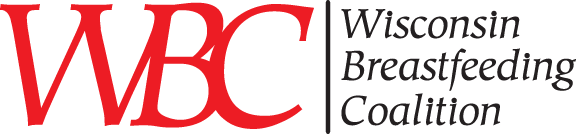 Membership Form 2020
Membership runs January 1 – December 31.Benefits of Membership include:Dues support promotion of breastfeeding events, and initiatives for WisconsinOpportunities for networking and support for local coalitionsRecognition for your local coalition (listed on WBC website)Email updates for breastfeeding-related training, events, and initiatives from across WisconsinType of membership (please select one): Local Breastfeeding Coalition or Breastfeeding Organization - $75.00. A recognized breastfeeding coalition, association, committee, or task force committed to the mission of the Coalition. Individual - $45.00. An individual committed to the mission of the Coalition. Associate - $75.00. A nonprofit, education, or government organization committed to the mission of the Coalition. Corporate Partner (non-voting) - $250.00. A business or other organization that does not meet nonprofit status committed to the mission of the Coalition.Contact name: Organization: Coalition name if different from Organization: Email: Physical Address or PO Box: City:  State:  Zip code: Phone: Amount enclosed with your membership form:$ Annual membership$ Additional donation to support WBC activities$ amount. TotalMake checks payable to Wisconsin Breastfeeding Coalition or pay online.Mail application to: Attn:  Breastfeeding Coalition,  ,  53207If paying online, please send an email to wibreastfeeding@gmail.com, with the information above.Visit us at www.wibreastfeeding.com and on Facebook! Send questions to wibreastfeeding@gmail.com.